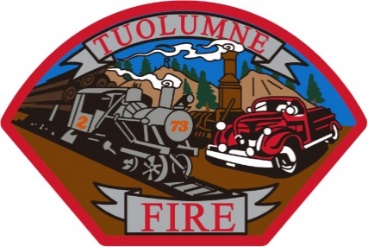 TUOLUMNE FIRE DISTRICT18690 MAIN STREETTUOLUMNE, CA 95379-9686(209) 928-4505 - FAX (209) 928-9723BOARD OF DIRECTORS MEETINGMonday, December 11, 2023 @ 6:00p.m.CALL TO ORDER: The meeting was called to order at 6:04 pm by Brian Bell, Chairman.ROLL CALL:Present:  Brian Bell – Chairman, Adam Artzer - Vice Chairman, Darlene Hutchins – Secretary, Tony Kreig – Treasurer (arrived at 6:22 pm), & Alexander Horat – Board Member.Absent: 0OTHERS IN ATTENDANCE:Fire Chief Nick Ohler, Fire Captain Jeff Santi, and Firefighter Intern Blake Greener.PUBLIC FORUM:NoneAPPROVAL OF PREVIOUS MINUTES	September 14, 2023						October 2023 – Meeting Cancelled						November 2023 – Meeting CancelledBrian made a motion to approve the previous minutes as written.  Adam seconded the motion.No public comment. Vote 4/0 – with one absent - Motion carried.ACKNOWLEDGMENTS:The department continues to run very well, thanks to the hard work done by Chief Ohler and Captain Santi. NEW BUSINESS:JPA DiscussionThere have been some very productive, open, and honest conversations with the Tribe with the return of Kevin Day as Chairman. The discussion has been about how smart it would be for both the Tribe and Tuolumne City Fire to enter into a JPA. Chief Ohler has sent a letter of proposal outlining our thoughts and expectations. This letter is attached to these minutes.Adam made a motion to send the letter as written, Darlene seconded the motion. The motion carried 4/0 with one (1) abstention.Direct DepositThe person that was going to discuss this with us did not come to the meeting. This item will be carried forward to January’s agenda.Standards of Coverage ReviewThere have been discussions with the County regarding response times. It has been suggested that the County adopt response times for all incidents in the County. Tuolumne City Fire has the best overall response times.The County fire system is looking for options to deliver fire protection moving forward as a result of this standards of coverage assessment.2023 VFC Resolution 23-02This resolution is for the $10,025, 2023 VFC grant which will be used to purchase four (4) sets of structure turnouts, one (1) new base station radio, Eight (8) new structure helmets, and one (1) new portable pump. Brian made a motion that the resolution be sent as written, Tony seconded the motion. The motion carried 5/0 NEW BUSINESSStrategic Planning Committee:The Strategic Planning Committee, (Chief Ohler, Brian Bell and Tony Kreig) The committee is working on a couple of things:a. Meeting with the Tribe and Chairman Kevin Day.b. Meet with CL Riggs regarding Fire Protection Money, the SAFER    Grant and the cost of Cal-Fire.2.	Department Report (the detailed report is attached to these minutes) 	Chief Ohler discussed what he had written in his attached report.      3.	Administration ReportAll reports were reviewed and approved this month.      4.	Approval of Warrants and RequisitionsAll warrants and requisitions were approved.ADJOURN 6:55 pm. NEXT REGULAR BOARD MEETING – January 8, 2024